DonATEYes, I want to donate to Linn County Trails Association!LCTA is a 501c3 non-profit organization.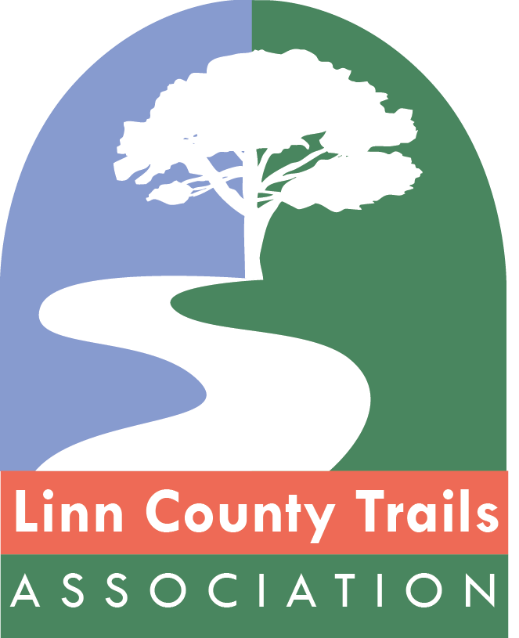 □ $20-$49 Trail Friend□ $50-$249 Trail Scout□ $250-$499 Trail Partner□ $500-$999 Trail Blazer□ $1,000-$4,999 Trail Builder□ $5,000 Trail Champion□ Other amount: ________________________________Name:__________________________________________Address:________________________________________City:_________________State:___Zip:_______________Email:___________________________________________Phone:__________________________________________Checks payable to Linn County Trails Association, PO Box 2681, Cedar Rapids, IA 52406-2681. Credit cards accepted on www.linncountytrails.org